July 2018 NewsletterDistrict of Columbia sent this bulletin at 07/13/2018 05:52 PM EDT 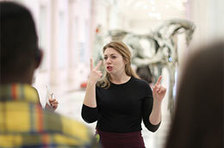 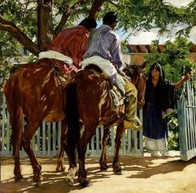 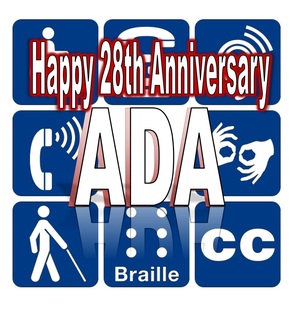 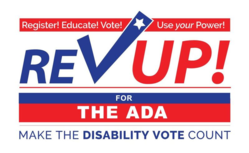 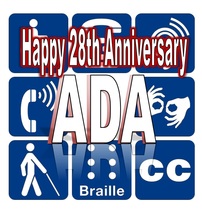 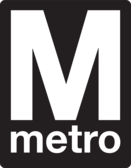 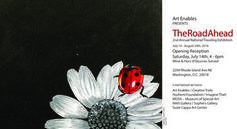 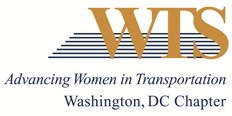 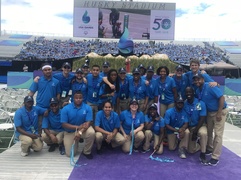 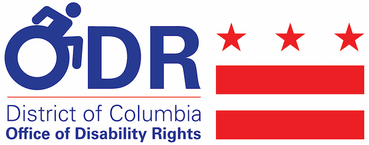 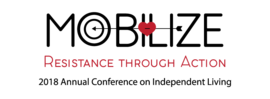 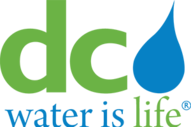 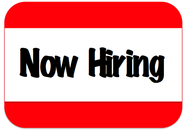 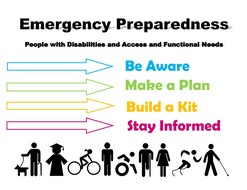 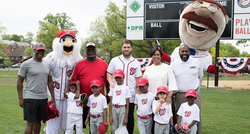 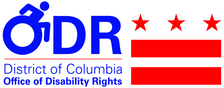 